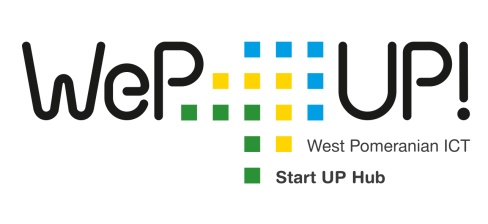 Project Ref. GA00683304Deliverable 1.1 and 1.2Questionnaire template for startups/scaleups mapping in West PomeraniaIntroduction WeP-UP - West Pomeranian ICT Start Up Hub is an EU funded project by the European Commission under the ‘Pilot Project - Start This Up!’ initiative. The project is aimed to favour the development, internationalisation, expansion and growth of the ICT start-ups ecosystem in West Pomerania.The first step will be to gather relevant information to map start-ups in the region.The project will set-up a set of services for West-Pomeranian start-ups: an on-line platform to ensure start-ups visibility, a number of matchmaking events in different EU countries to provide links and access to the international community of start-ups and investors, support and orientation through a One Stop Shop in Szczecin. By filling in the questionnaire you may take the opportunity to enter in contact with the WeP-UP network and benefit from its services and initiatives for your business growth and internationalisation. We will contact you in the following months to be involved in our activities and have the opportunity to benefit of our free services. Join our initiative by filling in the questionnaire! It will take you just about 15 minutes. You will get more.Thank you,The WeP-UP Team  COMPANY GENERAL INFORMATIONTYPE OF COMPANY AND BUSINESSHow the company has originated (mark one option) Number of founders (mark one option)Average age of the founders Are you currently benefitting from any support programme? (pick one or more options)Business sector (pick one or more options)Current main field of application (pick one or more options)Business model (pick one option)Main customers (pick one or more options)SIZE, FINANCE AND GROWTHNumber of employees (excluding founders) (write the number)Sales in 2017 (pick one option)Sales growth and projections (pick one option per line)Do you have foreign customers? (pick one or more options)Sources of funding (pick one or more options)Funds raised since the start-up (pick one option)Expected fundraising source in the next 12 months (pick one or more options)Public grants obtained since start-ups (pick one or more options)R&D AND INTELLECTUAL PROPERTYR&D Collaborations (pick one or more options)Patents and Intellectual Property (IP) (pick one option)BUSINESS EXPANSION, INTERNATIONALISATION AND BARRIERSInternationalisation strategy (pick one or more options)Obstacles and barriers within West Pomeranian ecosystem for company growth and internationalisation (pick one or more options)What would you need for your startup to grow faster? (pick one or more options)Company name:Address:Workplace (own office, incubator’s name, accelerator’s name, coworking’s name, etc.)Date of establishment:Web site address:Research spin off/ spin out (from Universities and/or R&D centres)Individual entrepreneurship initiative Follow-up of an R&D funded projectOther (Specify): _____________________________________________________________________________Other (Specify): _____________________________________________________________________________123≥ 4Number of foundersAgeNoIncubation programmeAcceleration programmeSupport from a University TT centreOccasional training activitiesInternet of Things Artificial IntelligenceBig Data and CloudGames/EntertainmentProgrammer/Developer toolAnalytics/Research tools/Business intelligenceMarketing technologiesElectronics/RoboticsOther (Specify): ______________________________________________________________________________Other (Specify): ______________________________________________________________________________Agriculture ManufacturingTransportationEnergy Finance & InsuranceEducationHealth and Social assistanceAccommodation and Food ServicesPublic administrationOther (Specify): ______________________________________________________________________________Other (Specify): ______________________________________________________________________________SaaS (software as a service)Mobile appMarket placeHardware/IoTOther (Specify): ______________________________________________________________________________	Other (Specify): ______________________________________________________________________________	B2BB2CB2B & B2COther (Specify): ______________________________________________________________________________Other (Specify): ______________________________________________________________________________Number2015201620172018How many new people are you planning to hire this  year?0 5 K€ 10 K€ 25 K€ 50 K€ 100 K€ 200 K€ 500 K€0% 10% 20% 30%> 30%201620172018 (forecast)NoFrom EuropeRest of the worldNationalNationalInternationalInternationalOwn capitalOwn capitalOwn capitalFamily and FriendsFamily and FriendsFamily and FriendsBank (credit)Bank (credit)Bank (credit)CrowdfundingCrowdfundingCrowdfundingIncubator/AcceleratorIncubator/AcceleratorIncubator/AcceleratorBusiness AngelBusiness AngelBusiness AngelCorporate fundingCorporate fundingCorporate fundingPrivate VCPrivate VCPrivate VCPublic funds (incl. EU fund; POIG3.1 seed fund; KFK; BRIdge Alpha)Public funds (incl. EU fund; POIG3.1 seed fund; KFK; BRIdge Alpha)Public funds (incl. EU fund; POIG3.1 seed fund; KFK; BRIdge Alpha)Other (Specify): ____________________________________________________________________________Other (Specify): ____________________________________________________________________________Other (Specify): ____________________________________________________________________________Other (Specify): ____________________________________________________________________________Other (Specify): ____________________________________________________________________________Other (Specify): ____________________________________________________________________________ 10 K€ 25 K€ 50 K€  100 K€ 250 K€ 500 K€>500 K€Internal sourcesBank (credit)CrowdfundingIncubator/AcceleratorBusiness AngelCorporate fundingPrivate VCPublic fund (including Eu backed fund; seed fund; KFK; BRIdge Alpha)Other (Specify): ______________________________________________________________________________Other (Specify): ______________________________________________________________________________Regional/National schemes e.g. POIG 8.1/8.2, POIG 3.1 seed funds EU funding programmes e.g. SME Instrument, FIWARE etc.Other (Specify): _____________________________________________________	_________________________Other (Specify): _____________________________________________________	_________________________UniversitiesPublic/private R&D centres Other companiesNo collaborationsYesYesYesNoNoNoDo you have any registered or pending patent?Do you have any registered or pending patent?R&D collaboration projectsJoint venture Opening company branches abroadOther (Specify): _____________________________________________________________________________Other (Specify): _____________________________________________________________________________Scarce presence of national startup initiativesFew public support schemes for business internationalisation and growthFew tax incentivesLack of developers/tech talentsFew incubation/acceleration programmesUnfavourable regulatory frameworkLimited links with the international community of investorsLow activity of local Business Angels/InvestorsDifficulty in obtaining bank creditPoor presence of Venture Capital for growthOther (Specify): ______________________________________________________________________________Other (Specify): ______________________________________________________________________________Business model/lean canvas mentorshipBusiness and management adviceMarketing/Growth hacking mentorshipMatchmaking with investorsFree or low-cost co-working spaceLanguage skills to go internationalPitching skills and ability to deal with investorsIntellectual Property Rights (IPR) knowledgeFinancial resourcesKnowledge on VC sector dynamicsSkilled human resources and talentsLinks with start-up initiatives at international levelSupport for business expansion abroadDedicated website gathering useful information for startups e.g events, services, contests, profiles of local startups etc.Other (Specify): ______________________________________________________________________________Other (Specify): ______________________________________________________________________________